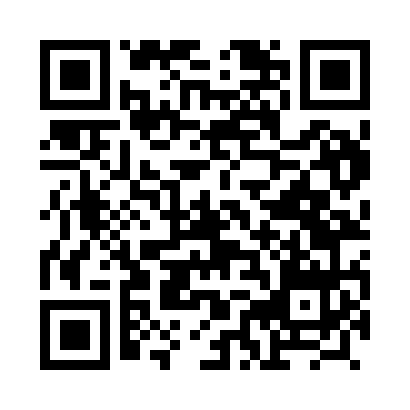 Prayer times for Mati, PhilippinesWed 1 May 2024 - Fri 31 May 2024High Latitude Method: NonePrayer Calculation Method: Muslim World LeagueAsar Calculation Method: ShafiPrayer times provided by https://www.salahtimes.comDateDayFajrSunriseDhuhrAsrMaghribIsha1Wed4:095:2111:322:495:436:512Thu4:095:2111:322:495:436:523Fri4:085:2111:322:505:436:524Sat4:085:2011:322:505:446:525Sun4:085:2011:322:505:446:526Mon4:075:2011:322:515:446:527Tue4:075:2011:322:515:446:538Wed4:075:2011:322:515:446:539Thu4:065:1911:322:525:446:5310Fri4:065:1911:322:525:446:5311Sat4:065:1911:322:525:446:5312Sun4:055:1911:322:535:446:5413Mon4:055:1911:322:535:446:5414Tue4:055:1911:322:535:456:5415Wed4:055:1811:322:545:456:5416Thu4:045:1811:322:545:456:5517Fri4:045:1811:322:545:456:5518Sat4:045:1811:322:555:456:5519Sun4:045:1811:322:555:456:5520Mon4:035:1811:322:555:466:5621Tue4:035:1811:322:565:466:5622Wed4:035:1811:322:565:466:5623Thu4:035:1811:322:565:466:5724Fri4:035:1811:322:575:466:5725Sat4:035:1811:322:575:476:5726Sun4:035:1811:322:575:476:5827Mon4:035:1811:322:575:476:5828Tue4:035:1811:332:585:476:5829Wed4:025:1811:332:585:476:5830Thu4:025:1811:332:585:486:5931Fri4:025:1811:332:595:486:59